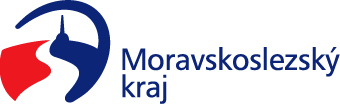 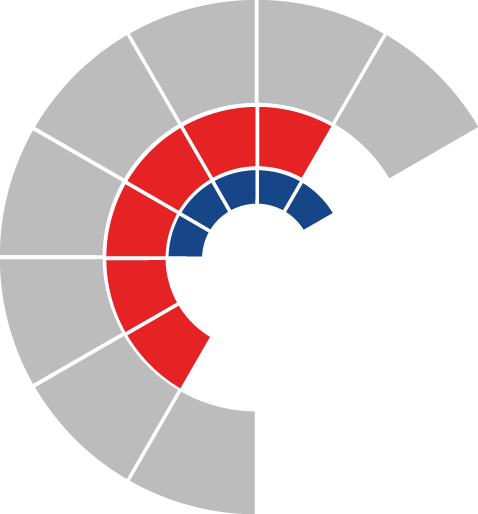 						Výbor pro dopravu zastupitelstva kraje 										 Výpis z usneseníČíslo jednání:	VD21		Datum konání:	21.11.2023Číslo usnesení: 21/161Výbor pro dopravu zastupitelstva krajedoporučujezastupitelstvu krajerozhodnout uzavřít Veřejnoprávní smlouvu o zajištění veřejné drážní osobní dopravy v úseku Ostrava – Opava – Krnov – Olomouc na základě „Smlouvy Bruntálsko“ a „Navazující smlouvy Bruntálsko“ s Českou republikou – Ministerstvem dopravy, IČO 66003008, dle přílohy č. 1 předloženého materiáluZa správnost vyhotovení:Ing. Natálie KapcalováV Ostravě dne 21.11.2023Ing. Vladimír Návratpředseda výboru pro dopravu